Приложение 7 к Протоколу заочного голосования Организационного комитета Международной олимпиады Ассоциации «Глобальные университеты» для абитуриентов магистратуры и аспирантуры от 20.06.2023 № 1-зСтруктура научного профиля (портфолио) потенциальных научных руководителей участников трека аспирантуры Международной олимпиады Ассоциации «Глобальные университеты» для абитуриентов магистратуры и аспирантуры.На русском языке: УниверситетФГАОУ ВО Первый МГМУ им. И.М. Сеченова Минздрава России (Сеченовский Университет)Уровень владения английским языкомС1Направление подготовки и профиль образовательной программы, на которую будет приниматься аспирант31.06.01 Клиническая медицина (направление подготовки)31.05.03 Стоматология (профиль образовательной программы)Перечень исследовательских проектов потенциального научного руководителя (участие/руководство)Разработка протоколов для телемедицины. Оптимизация зубосохраняющих технологий. Разработка современных методов лечения пациентов с атрофией костной ткани. Перечень предлагаемых соискателям тем для исследовательской работыЭкспериментально-клиническое обоснование применения индивидуальных дентальных внутрикостных имплантатов при ортопедическом лечении пациентов с частичным отсутствием зубов. Клинико-биомеханическое обоснование щадящего метода имплантационного протезирования Применение лазерных технологий в имплантологииИспользование 3 Д шаблонов при проведении зубосохраняющих операции Клинико-организационные основы повышения эффективности телемедицинских консультаций Применение робототехники при проведении операций в имплантологииПрименение искусственного интеллекта в телемедицинских консультациях 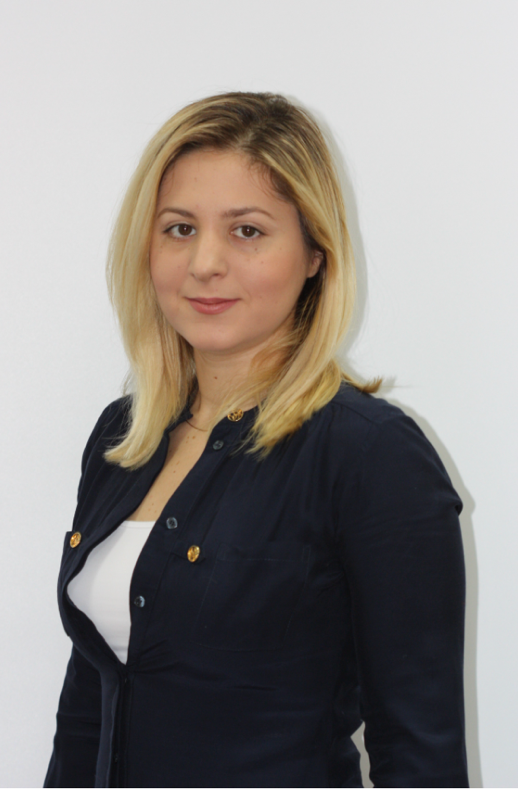 Научный руководитель:Илана Александровна Гор,кандидат наук ПМГМУ им. И.М. Сеченова Медицинские науки и общественное здравоохранениеFY Стоматология и хирургическая стоматологияНаучный руководитель:Илана Александровна Гор,кандидат наук ПМГМУ им. И.М. Сеченова Научные интересытенденции развития цифровых технологий, оценка алгоритмов по внедрению информационно-телекоммуникационных и  роботизированных технологий в клиническую практикуНаучный руководитель:Илана Александровна Гор,кандидат наук ПМГМУ им. И.М. Сеченова Особенности исследования Использование уникальных телемедицинских технологий Научный руководитель:Илана Александровна Гор,кандидат наук ПМГМУ им. И.М. Сеченова Требования потенциального научного руководителяАккредитация по специальности стоматология хирургическая в Российской Федерации Наличие международного языкового сертификата ( уровень не ниже С1) Знание основ роботехники и искусственного интеллекта Практика врачом стоматологом не менее 3 летСвободное владение компьютером и программами для статистической обработки данных Научный руководитель:Илана Александровна Гор,кандидат наук ПМГМУ им. И.М. Сеченова Основные публикации потенциального научного руководителяClinical efficacy of hydroxyapatite toothpaste containing Polyol Germanium Complex (PGC) with threonine in the treatment of dentine hypersensitivity
Antibiotics Efficiency in the Infection Complications Prevention after Third Molar Extraction: A Systematic Review

Prevalence and structure of periodontal disease and oral cavity condition in patients with coronary heart disease (Prospective cohort study)
Результаты интеллектуальной деятельности (при наличии)